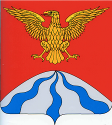 АДМИНИСТРАЦИЯ МУНИЦИПАЛЬНОГО ОБРАЗОВАНИЯ«ХОЛМ-ЖИРКОВСКИЙ РАЙОН» СМОЛЕНСКОЙ ОБЛАСТИП О С Т А Н О В Л Е Н И Еот   22.03.2021    №  157                                                                                            Рассмотрев протест прокуратуры Холм-Жирковского района Смоленской области, в соответствии с Федеральным законом от 27.07.2010 года № 210-ФЗ «Об организации предоставления государственных  и муниципальных услуг», Администрация муниципального образования «Холм-Жирковский район» Смоленской области  п о с т а н о в л я е т:	1. Внести в Административный регламент предоставления муниципальной услуги «Назначение, расчет и выплата пенсии за выслугу лет лицам, замещавшим муниципальные должности, должности муниципальной службы (муниципальные должности муниципальной службы) в органах местного самоуправления муниципального образования «Холм-Жирковский район» Смоленской области», утвержденный постановлением Администрации муниципального образования «Холм-Жирковский район» Смоленской области  от 08.09.2016 г. № 427 следующие изменения:1.1. Раздел 1.2. Административного регламента изложить в следующей редакции:«1.2.1. Заявителями на предоставление муниципальной услуги являются  граждане Российской Федерации, замещавшие на 16 августа 1995 года и позднее на постоянной (штатной) основе муниципальные должности, должности муниципальной службы (муниципальные должности муниципальной службы) в органах местного самоуправления муниципального образования «Холм-Жирковский район» Смоленской области при наличии стажа, дающего право на назначение пенсии за выслугу лет.1.2.2.Стаж для назначения пенсии за выслугу лет в соответствующем году:2017 год – 15 лет 6 месяцев2018 год – 16 лет2019 год- 16 лет 6 месяцев2020 год – 17 лет2021 год – 17 лет 6 месяцев2022 год – 18 лет2023 год – 18 лет 6 месяцев2024 год – 19 лет2025 году – 19 лет 6 месяцев2026  и последующие годы – 20 лет.	1.2.3. Если на дату обращения за назначением пенсии за выслугу лет отсутствует должность, ранее замещаемая заявителем, расчет пенсии за выслугу лет производится исходя из размера должностного оклада по аналогичной должности, определяемой органом местного самоуправления, уполномоченным правовым актом представительного органа соответствующего муниципального образования Смоленской области на назначение, расчет и выплату пенсии за выслугу лет (далее - уполномоченный орган).	1.2.4. Размер пенсии за выслугу лет увеличивается на 3 процента расчетной суммы,  за каждый полный год стажа для назначения пенсии сверх стажа, продолжительность которого в соответствующем году определяется согласно пункта 1.2.2. Административного регламента.	1.2.5. Пенсия за выслугу лет назначается по выбору заявителя с даты назначения заявителю пенсии, указанной в части 3 статьи 2 Закона Смоленской области от 29.11.2007 № 121-з «О пенсии за выслугу лет, выплачиваемой лицам, замещавшим муниципальные должности, должности муниципальной службы (муниципальные должности муниципальной службы) в Смоленской области», или с иной более поздней даты, но не ранее даты, следующей за днем его увольнения по одному из оснований, указанных в части 1 статьи 2 вышеуказанного закона, или с должности, указанной в части 4 статьи 2 вышеуказанного закона.1.2.6. При предоставлении муниципальной услуги от имени заявителей вправе выступать их законные представители или их представители по доверенности (далее также – заявитель), выданной и оформленной в соответствии с гражданским законодательством Российской Федерации.Заявление о назначении пенсии за выслугу лет и прилагаемые к нему документы могут быть поданы гражданином в Администрацию муниципального образования «Холм-Жирковский район» Смоленской области лично или через многофункциональный центр предоставления государственных и муниципальных услуг, с которым у органа, предоставляющего государственную услугу, заключено соглашение о взаимодействии.В случае личного обращения в Администрацию муниципального образования «Холм-Жирковский район» Смоленской области гражданин при подаче заявления должен предъявить паспорт или иной документ, удостоверяющий его личность в соответствии с законодательством Российской Федерации или посредством идентификации и аутентификации в органах, предоставляющих государственные услуги, органах, предоставляющих муниципальные услуги, многофункциональных центрах с использованием информационных технологий, предусмотренных частью 18 статьи 14.1 Федерального закона от 27 июля 2006 года № 149-ФЗ «Об информации, информационных технологиях и о защите информации».При предоставлении государственных и муниципальных услуг в электронной форме идентификация и аутентификация могут осуществляться посредством:1) единой системы идентификации и аутентификации или иных государственных информационных систем, если такие государственные информационные системы в установленном Правительством Российской Федерации порядке обеспечивают взаимодействие с единой системой идентификации и аутентификации, при условии совпадения сведений о физическом лице в указанных информационных системах;2) единой системы идентификации и аутентификации и единой информационной системы персональных данных, обеспечивающей обработку, включая сбор и хранение, биометрических персональных данных, их проверку и передачу информации о степени их соответствия предоставленным биометрическим персональным данным физического лица.».	1.2. В подпункте 3 пункта 2.6.1. раздела 2.6. Административного регламента слова «трудовая книжка заявителя» заменить словами «трудовая книжка установленного образца (за периоды до 1 января 2020 года)».	1.3. Дополнить  пункт 2.6.1 раздела 2.6. Административного регламента подпунктом 4 следующего содержания:	«4) документы, подтверждающие стаж, дающий право на назначение пенсии за выслугу лет: архивные справки с приложением копий документов о назначении на должность и об освобождении от должности, военные билеты, судебные решения, решения соответствующих комиссий по исчислению стажа муниципальной службы, действовавших (действующих) в органах местного самоуправления (муниципальных органах), иными документами (при их наличии).».1.4. Пункт 2.7.1 раздела 2.7 Административного регламента дополнить подпунктом 3 следующего содержания:	«3) Заявитель вправе по собственной инициативе представить в уполномоченный орган справку о пенсии, указанной в части 3 статьи 2 Закона Смоленской области от 29.11.2007 № 121-з «О пенсии за выслугу лет, выплачиваемой лицам, замещавшим муниципальные должности, должности муниципальной службы (муниципальные должности муниципальной службы) в Смоленской области», сведения о трудовой деятельности заявителя за периоды с 1 января 2020 года, предоставленные органом, осуществляющим пенсионное обеспечение в соответствии с федеральным законом, и документ, подтверждающий регистрацию заявителя по месту жительства (месту пребывания), выданный территориальным органом федерального органа исполнительной власти в сфере внутренних дел.».	1.5. Подпункт 2.9.2. раздела 2.9 Административного регламента после слов «(получателем пенсии за выслугу лет)» дополнить следующими словами «или представление не в полном объеме документов, указанных в пункте 2.6.1. Административного регламента.».	1.6. Пункт 3.2.4. раздела 3.2. Административного регламента изложить в следующей редакции:	«3.2.4. Уполномоченный орган в срок, не превышающий 3 рабочих дней со дня представления заявителем заявления о назначении пенсии за выслугу лет, направляет межведомственные запросы о представлении справки о пенсии, указанной в части 3 статьи 2 Закона Смоленской области от 29.11.2007 № 121-з «О пенсии за выслугу лет, выплачиваемой лицам, замещавшим муниципальные должности, должности муниципальной службы (муниципальные должности муниципальной службы) в Смоленской области», сведений о трудовой деятельности заявителя за периоды с 1 января 2020 года в орган, осуществляющий пенсионное обеспечение в соответствии с федеральным законом, и межведомственный запрос о представлении документа (сведений, содержащихся в нем), подтверждающего регистрацию заявителя по месту жительства (месту пребывания), в территориальный орган федерального органа исполнительной власти в сфере внутренних дел.».	1.7. Пункт. 3.4.4  раздела 3.4. Административного регламента изложить в новой редакции:«3.4.4. Результатом административной процедуры является назначение и выплата пенсии за выслугу лет получателю муниципальной услуги или отказ в назначении пенсии за выслугу лет. Руководитель уполномоченного органа не позднее 10 рабочих дней после получения всех документов издает правовой акт о назначении пенсии за выслугу лет заявителю с указанием ее размера или об отказе в назначении пенсии за выслугу лет с указанием основания отказа.	 В случае увеличения размера должностного оклада по должности, замещаемой ранее получателем муниципальной услуги, изменении размера трудовой пенсии по старости или трудовой пенсии по инвалидности, изменения стажа для назначения пенсии получателя муниципальной услуги бухгалтерией Администрации муниципального образования «Холм-Жирковский район» Смоленской области производится перерасчет пенсии за выслугу лет, на основании которого издается распоряжение Администрации муниципального образования «Холм-Жирковский район» Смоленской области о перерасчете пенсии за выслугу лет получателю муниципальной услуги.	В случае отсутствия должности, ранее замещаемой получателем пенсии за выслугу лет, перерасчет пенсии за выслугу лет производится исходя из размера должностного оклада по аналогичной должности, определяемой уполномоченным органом.	Руководитель уполномоченного органа не позднее 10 рабочих дней после получения сведений об изменении должностного оклада, документов, подтверждающих изменение стажа, дающего право на назначение пенсии за выслугу лет или информации об изменении размера пенсии получателя пенсии за выслугу лет издает правовой акт о перерасчете пенсии за выслугу лет получателя пенсии за выслугу лет.	Уполномоченный орган не позднее 5 рабочих дней после издания правового акта о перерасчете пенсии за выслугу лет получателя пенсии за выслугу лет уведомляет получателя пенсии за выслугу лет о перерасчете его пенсии за выслугу лет и о ее новом размере (приложение № 5 к Административному регламенту).».	1.8. Раздел 3.4. Административного регламента дополнить пунктом 3.4.6 следующего содержания:	«3.4.6. В случае изменения места жительства (места пребывания) получатель пенсии за выслугу лет обязан в течение 5 рабочих дней с даты указанного изменения известить об этом уполномоченный орган.».	1.9. Раздел 3.5. Административного регламента дополнить пунктом 3.5.8. следующего содержания:	«3.5.8. Информация о назначении и выплате пенсии за выслугу лет в соответствии с Законом Смоленской области от 29.11.2007 № 121-з «О пенсии за выслугу лет, выплачиваемой лицам, замещавшим муниципальные должности, должности муниципальной службы (муниципальные должности муниципальной службы) в Смоленской области» и частью 3 статьи 2 областного закона от 29 сентября 2016 года № 95-з «О внесении изменений в областной закон «О пенсии за выслугу лет, выплачиваемой лицам, замещавшим муниципальные должности, должности муниципальной службы (муниципальные должности муниципальной службы) в Смоленской области» размещается в Единой государственной информационной системе социального обеспечения. Размещение и получение указанной информации в Единой государственной информационной системе социального обеспечения осуществляются в соответствии с Федеральным законом от 17 июля 1999 года № 178-ФЗ «О государственной социальной помощи».2. Контроль за исполнением настоящего  постановления возложить на заместителя Главы муниципального образования – управляющего делами Администрации муниципального образования «Холм-Жирковский район» Смоленской области (Е.Н. Каленова.)3. Настоящие постановление вступает в силу после дня подписания.Глава муниципального образования«Холм-Жирковский район» Смоленской области                                                                        А.М. ЕгикянО внесении изменений  в Административный регламент   предоставления   муниципальной услуги  «Назначение, расчет и выплата пенсии за выслугу лет лицам, замещавшим муниципальные должности, должности муниципальной службы (муниципальные должности муниципальной службы) в органах местного самоуправления муниципального образования «Холм-Жирковский район» Смоленской области». 